03.06.2020 r. (środa)                         ETYKA  klasa VITemat:  Dzień Dziecka.Z okazji Dnia Dziecka życzę Ci, aby uśmiech zawsze gościł na Twojej twarzy,              każdy dzień był wspaniałą przygodą i niósł ze sobą wiele pozytywnych doświadczeń. Niech Twoje marzenia się spełniają!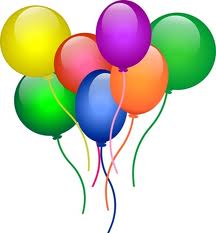 Proszę przeczytaj o Dniu Dziecka link:  https://pl.wikipedia.org/wiki/Dzie%C5%84_Dziecka